Правило №5: Уважайте личное пространство! Встречаются родители, буквально не дающие прохода педагогам. Они не могут и дня прожить без общения с педагогом, оповещают о каждом шаге своего ребенка или требуют подобный отчет о его успеваемости. А представьте, что таких родителей 30 и каждый подойдет утром и вечером, позвонит пару раз. Останутся ли время и силы на педагогический процесс? Вряд ли. Поэтому старайтесь всегда заранее предупреждать педагога о необходимости беседы и встречи, не звоните в нерабочее время.            Общаясь с педагогами, всегда помните о своей главной цели. Ребенок занимает вершину треугольника, родители и педагоги – места его основания. Оно должно быть максимально прочным и устойчивым, его не должно «перекашивать» ни в какую сторону. Правильно выстроенные отношения родителей с педагогом – если и не половина, то очень серьезный вклад в образование ребенка.Подготовила воспитатель группы №6 Мартьянова Елена Геннадьевна  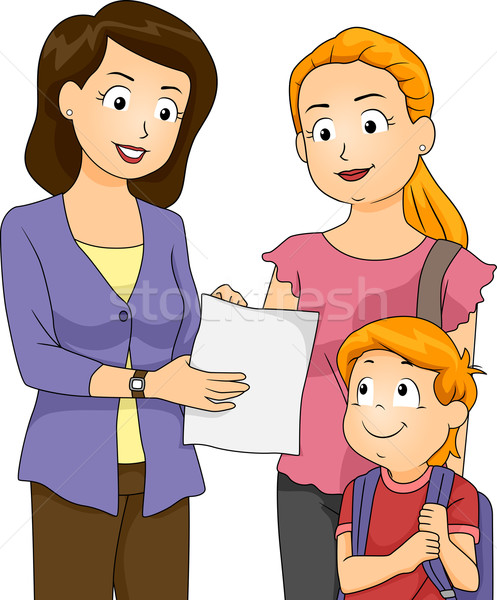 